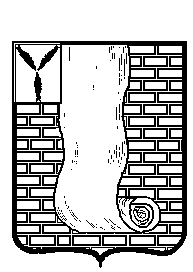  АДМИНИСТРАЦИЯКРАСНОАРМЕЙСКОГО МУНИЦИПАЛЬНОГО РАЙОНА САРАТОВСКОЙ ОБЛАСТИПОСТАНОВЛЕНИЕО мерах по обеспечению безопасности людей на воде на территории Красноармейского муниципального районаВ соответствии с Федеральным законом № 199-ФЗ от 29.03.2004 г., «О внесении изменений в законодательные акты РФ в связи с расширением полномочий органов государственной власти субъектов РФ по предметам совместного ведения и субъектов РФ, а также с расширением перечня вопросов местного значения муниципальных образований», со статьей 88 Водного кодекса РФ, Правилами охраны жизни людей на водных объектах Саратовской области в целях предупреждения гибели людей и обеспечения безопасности населения на водоемах района  ПОСТАНОВЛЯЮ:1. Утвердить План обеспечения безопасности людей на водных объектах Красноармейского муниципального района на 2020 год, согласно приложению №1.2. Утвердить правила охраны жизни людей на водных объектах в Красноармейском муниципальном районе, согласно приложению №2. 3. Рекомендовать главам МО Красноармейского муниципального района, руководителям организаций, учреждений:- рекомендовать главам МО, на подведомственных территориях которых расположены пруды и водоемы общего пользования, в соответствии с требованиями Постановления Правительства Саратовской области от 15 января 2013 года №15-П «Об утверждении Правил охраны жизни людей на водных объектах Саратовской области» установить знаки безопасности на воде «Купаться запрещено», о чем проинформировать отдел ГО и ЧС администрации Красноармейского муниципального района;- установить предусмотренные законодательством знаки безопасности на воде, а также о недопущении нахождения детей у воды без присмотра взрослых, о чем проинформировать отдел ГО и ЧС администрации Красноармейского муниципального района;- определить время работы пляжа в с.Ахмат в период купального сезона с 9:00 до 21:00 (суббота и воскресенье);- сведения о режиме работы пляжа довести до населения Красноармейского муниципального района через средства массовой информации;- организовать ежедневную очистку дна и береговой части пляжа от опасных предметов, и вывоз мусора с территории пляжа.4. Рекомендовать ОМВД России по Красноармейскому району обеспечить охрану общественного порядка в местах купания и организовать патрулирование нарядами полиции в местах массового отдыха людей на водоёмах (по согласованию).5. Обеспечить ГУЗ СО «Красноармейская РБ», оказание медицинской помощи пострадавшим на воде (по согласованию).6. Управлению образования Красноармейского муниципального района обеспечить проведение в подведомственных учреждениях занятий по правилам безопасности на водоёмах.7. Контроль за исполнением настоящего постановления оставляю за собой.Глава Красноармейского муниципального района                                                                       А.В. ПетаевПриложение №1 УТВЕРЖДЕНОпостановлением администрации Красноармейскогомуниципального районаот 15.07.2020г.  № 400ПЛАН обеспечения безопасности  людей на водных объектах Красноармейского муниципального района на 2020 годПриложение №2 УТВЕРЖДЕНОпостановлением администрации Красноармейскогомуниципального районаот 15.07.2020г.  № 400Правила охраны жизни людей на водных объектах в Красноармейском муниципальном районеI. Общие положения1.1. Настоящие Правила разработаны в соответствии с Водным кодексом Российской Федерации (от 03.06.2006 № 74-ФЗ в редакции от 04.12.2006) (с последующими изменениями), Правилами охраны жизни людей на водоемах Саратовской области  и регламентируют обеспечение безопасности населения на водоемах.1.2. Правила устанавливают условия и требования, предъявляемые к обеспечению безопасности людей на пляжах, в купальнях и других организованных местах купания (далее именуются - пляжи), местах массового отдыха населения, туризма и спорта на водных объектах (далее именуются - места массового отдыха), на переправах и наплавных мостах, и обязательны для выполнения всеми водопользователями, предприятиями, учреждениями, организациями и гражданами на территории субъекта Российской Федерации.1.3. Водные объекты используются для массового отдыха, купания, туризма и спорта в местах, устанавливаемых органами местного самоуправления по согласованию с Управление Россельхознадзора по Саратовской области, Государственной инспекцией по маломерным судам МЧС России по Саратовской области (Красноармейский участок) и Территориальным отделом Управления Роспотребнадзора по Саратовской области в Петровском районе, с соблюдением требований настоящих Правил.1.4. Ограничение, приостановление или запрещение использования водных объектов для купания, массового отдыха, плавания на маломерных плавательных средствах (далее именуются - маломерные суда) или других рекреационных целей осуществляется в строгом соответствии со статьями 6 и 41 Водного кодекса Российской Федерации с обязательным оповещением населения через средства массовой информации, специальными информационными знаками или иными способами.1.5.Администрация Красноармейского муниципального района  ежегодно рассматривает состояние охраны жизни людей на воде и утверждает годовые планы обеспечения безопасности людей на водоемах, согласованных с заинтересованными государственными органами и организациями.1.6. Использование водных объектов для рекреационных целей осуществляется на основании договора водопользования либо решения органов местного самоуправления о представление водных объектов в пользование.1.7. Проведение на водоемах соревнований, праздников и других массовых мероприятий  разрешается в местах, установленных Правительством Саратовской области, органами местного самоуправления муниципальных образований района, по согласованию с Государственной инспекцией по маломерным судам  МЧС России по Саратовской области Красноармейский участок и Территориальным отделом Управления Роспотребнадзора по Саратовской области в Петровском районе.1.8.Руководители организации при проведении экскурсий, коллективных выездов на отдых или других массовых мероприятий на водоемах назначают лиц, ответственных за безопасность людей на воде, общественный порядок и охрану окружающей среды.1.9. Дежурство медицинского персонала (санитарных машин) для оказания медицинской помощи пострадавшим на воде и сотрудников милиции для охраны общественного порядка на пляжах и в местах массового отдыха на водных объектах осуществляется милицией общественной безопасности и медицинскими учреждениями Красноармейского муниципального района.  1.10. Техническое освидетельствование и надзор за пляжами, другими местами массового отдыха населения на водоемах, переправами и наплавными мостами, в части касающейся обеспечения безопасности людей на воде и окружающей среды, осуществляют должностные лица Государственной инспекции по маломерным судам МЧС России по Саратовской области  Красноармейский участок (по согласованию)  в соответствии с действующими нормативно-правовыми актами.1.11. Контроль за санитарным состоянием пляжей и пригодностью поверхностных вод для купания осуществляет Территориальный отдел Управления Роспотребнадзора по Саратовской области в Петровском районе (по согласованию)   .1.12.  Поисковые и аварийно-спасательные работы при чрезвычайных ситуациях на водоемах (паводки, наводнения, аварии судов и др.) осуществляются в соответствии с законодательством, регламентирующим организацию и порядок проведения этих работ.1.13. Контроль за соблюдением настоящих Правил осуществляет Государственная инспекция по маломерным судам МЧС России по  Саратовской области Красноармейский участок (по согласованию).1.14. Водопользователи, учреждения, организации и граждане, нарушившие положение настоящих Правил привлекаются к административной ответственности в соответствии с действующим законодательством Российской Федерации.II. Требования к пляжам2.1. До начала купального сезона каждый пляж должен быть осмотрен представителями уполномоченных органов  с выдачей письменного заключения о санитарном состоянии территории пляжа и пригодности поверхностных вод для купания, а также должны быть проведены: водолазное обследование, очистка дна акватории пляжа на глубинах до 2 метров в границах заплыва и его ежегодное техническое освидетельствование на годность к эксплуатации.2.2. Открытие и эксплуатация пляжа без положительного заключения о его годности, выданного уполномоченным должностным лицом Государственной инспекции по маломерным судам МЧС России по  Саратовской области Красноармейский участок  (по согласованию),   запрещается.2.3. На период купального сезона водопользователи (владельцы пляжей) организуют развертывание на пляжах спасательных постов с необходимыми плавсредствами, оборудованием, снаряжением и обеспечивает дежурство спасателей для предупреждения несчастных случаев с людьми и оказания помощи терпящим бедствие на воде.Спасатели этих постов должны иметь допуск к спасательным работам на пляжах, выдаваемый Государственной инспекцией по маломерным судам МЧС Росси по Саратовской области (по согласованию)  по результатам проверки выполнения нормативов и приемов оказания помощи людям, терпящим бедствие на воде во время купания.Расписание работы спасательного поста (дежурства спасателей) устанавливается владельцем пляжа по согласованию с органом местного самоуправления муниципальных образований Красноармейского района. Контроль за работой спасательных постов возлагается на владельцев пляжа, органы местного самоуправления и органы Государственной инспекции по маломерным судам Саратовской области Красноармейский участок (по согласованию).2.4. Пляжи располагаются на расстоянии не менее 500 метров выше по течению от мест спуска сточных вод, не ближе 250 метров и 1000 метров ниже портовых, гидротехнических сооружений, пристаней, причалов, пирсов, дебаркадеров, нефтеналивных приспособлений.В местах, отведенных для купания, и выше их по течению до 500 метров, запрещается стирка белья и купание животных.2.5. Береговая территория пляжа должна иметь ограждение и стоки для дождевых вод, а дно его акватории - постепенный скат без уступов до глубины 2 метров при ширине полосы от берега, не менее 15 метров и очищено от водных растений, коряг, стекла камней и других предметов.2.6. Площадь водного зеркала в месте купания на проточном водоеме должна обеспечивать не менее 5 кв. метров на одного купающегося, а на непроточном водоеме в 2-3 раза больше. На каждого человека должно приходиться не менее 2 кв. метров площади береговой части пляжа, в купальнях (для детей дошкольного возраста) - не менее 3 кв. метров.2.7. В местах, отведенных для купания, не должно быть грунтовых вод, водоворота, воронок и течения, превышающего 0,5 метра в секунду. Купальни должны соединяться с берегом мостками или трапами, быть надежно закреплены, сходы в воду должны быть удобными и иметь перила.2.8. Границы плавания в местах купания обозначаются буйками оранжевого цвета, расположенными на расстоянии 20-30 метров один от другого и до 25 метров от места с глубиной 1,3 метра. Границы заплыва не должны выходить в зоны судового хода.2.9. На пляжах отводятся участки акватории для купания детей и для купания не умеющих плавать с глубинами не более 1,2 метра. Эти участки обозначаются линией поплавков или ограждаются штакетным забором.2.10. Оборудованные на пляжах места для прыжков в воду, как правило, должны находиться в естественных участках акваторий с приглубными берегами. При отсутствии таких участков устанавливаются деревянные мостки или плоты до мест с глубинами, обеспечивающими безопасность при нырянии. Могут также устанавливаться вышки в местах с глубинами, обеспечивающими безопасность при выполнении прыжков.2.11. Мостки, трапы, плоты и вышки должны иметь сплошной настил и быть испытаны на рабочую нагрузку.2.12. Пляжи оборудуются стендами с извлечениями из настоящих Правил, материалами по профилактике несчастных случаев с людьми на воде, данными о температуре воды и воздуха, обеспечиваются в достаточном количестве лежаками, тентами, зонтами для защиты от солнечных лучей, душами с естественным подогревом воды, баками с кипяченой водой, а при наличии водопроводов - фонтанчиками с питьевой водой.2.13. Эксплуатация пляжа должна быть прекращена с наступление сумерек. 2.14. На  пляжах, не далее 5 метров от уреза береговой черты, устанавливаются стойки (щиты) со спасательными кругами и «концами Александрова». На спасательных кругах должны быть нанесены надписи названия пляжа и надпись «Бросай утопающему». На пляже устанавливаются мачты голубого цвета высотой 8-10 метров для подъема сигналов: желтый флаг 70 x 100 см (или 50 x 70 см), обозначающий "купание разрешено" . 2.15. Пляжи, как правило, должны быть радиофицированы, иметь телефонную связь и помещения для оказания пострадавшим первой медицинской помощи.2.16. Продажа спиртных напитков на пляжах запрещается.III. Меры по обеспечению безопасности населения на пляжах и других местах  массового отдыха на водоемах.3.1. На пляжах и  в других местах массового отдыха должна проводится  разъяснительная работа по предупреждению несчастных случаев с людьми на воде с использованием радиотрансляционных установок, магнитофонов, мегафонов, стендов, фотовитрин с профилактическим материалом и др.3.2. Указания уполномоченных должностных  лиц в части обеспечения безопасности людей и поддержания правопорядка на пляжах и в других местах массового отдыха являются обязательными для водопользователей (владельцев пляжей) и граждан.3.3. Каждый гражданин обязан оказывать посильную помощь людям, терпящим бедствие на воде.3.4. На пляжах и в других местах массового отдыха запрещается:1)  Купаться в местах, где выставлены щиты (аншлаги) с предупреждающими и запрещающими знаками и надписями.2)  Купаться в необорудованных незнакомых местах.3)  Заплывать за буйки, обозначающие границы плавания.4) Подплывать к моторным, парусным судам, весельным лодкам и другим плавсредствам. 5)  Прыгать в воду с катеров, лодок, причалов, а также сооружений, не приспособленных для этих целей.6)  Загрязнять и засорять водоемы и берега7)  Распивать спиртные и слабоалкогольные напитки, купаться в состоянии алкогольного опьянения. 8)  Приводить с собой собак и других животных.9)  Играть с мячом и в спортивные игры в неотведенных для этих целей местах, а также допускать шалости в воде, связанные с нырянием и захватом купающихся.  10)  Подавать крики ложной тревоги.11)  Оставлять на берегу, в гардеробах и раздевальнях бумагу, стекло и другой мусор.                               12)  Плавать на досках, бревнах, лежаках, автомобильных камерах, надувных матрацах.3.5. Обучение людей плаванию должно проводиться в специально отведенных местах пляжа. Ответственность за безопасность обучаемых несет преподаватель (инструктор, тренер, воспитатель), проводящий обучение или тренировку.3.6. Взрослые обязаны не допускать купания детей в неустановленных местах, их шалостей на воде, плавание на неприспособленных для этого средствах (предметах) и других нарушений на воде.3.7. Пляжи лагерей для отдыха детей и иных детских оздоровительных учреждений (далее именуются - лагеря отдыха детей) кроме соответствия общим требованиям к пляжам должны быть ограждены штакетным забором со стороны суши. На этих пляжах спасательные круги и «концы Александрова» навешиваются на стойках (щитах), установленных на расстоянии 3 метров от уреза воды через каждые 25 метров, оборудуются участки для купания и обучения плаванию детей дошкольного и младшего школьного возраста с глубинами не более 0,7 метра, а также для детей старшего возраста с глубинами не более 1,2 метра.В местах с глубинами до 2 метров разрешается купаться хорошо умеющим плавать детям в возрасте 12 лет и более.3.8. Эксплуатация пляжей в лагерях отдыха детей запрещается без инструкторов по плаванию, на которых возлагается ответственность за безопасность детей и методическое руководство обучением их плаванию.3.9. Для проведения уроков по плаванию оборудуется примыкающая к воде площадка, на которой должны быть плавательные доски, резиновые круги, шесты для поддержки не умеющих плавать, плавательные поддерживающие пояса, электромегафоны и другие обеспечивающие обучение средства. Контроль за правильной организацией и проведением купания детей в лагерях отдыха осуществляют руководители этих лагерей.3.10. Для купания детей во время походов, прогулок и экскурсий выбирается неглубокое место на водоеме с пологим дном без свай, коряг, острых камней, стекла, водорослей и ила. Обследование места купания проводится взрослыми людьми, умеющими хорошо плавать и нырять. Купание детей проводится под контролем взрослых.IV. Меры безопасности на льду4.1. При переходе водоема по льду следует пользоваться оборудованными ледовыми переправами или проложенными тропами, а при их отсутствии - убедиться в прочности льда с помощью пешни.Проверять прочность льда ударами ноги опасно.4.2. Во время движения по льду следует обходить опасные места и участки, покрытые толстым слоем снега. Особую осторожность следует проявлять в местах, где быстрое течение, родники, выступают на поверхность кусты, трава, впадают в водоем ручьи и вливаются теплые сточные воды промышленных предприятий, ведется заготовка льда и т.п.Безопасным для перехода является лед с зеленоватым оттенком и толщиной не менее 7 см.4.3. При переходе по льду группами необходимо следовать друг за другом на расстоянии 5 - 6 метров и быть готовым оказать немедленную помощь впереди идущему.Перевозка грузов производится на санях или других приспособлениях с возможно большей площадью опоры на поверхность льда.4.4. Пользоваться на водоемах площадками для катания на коньках разрешается после тщательной проверки прочности льда, толщина которого должна быть не менее 12 см, а при массовом катании - не менее 25 см.4.5. При переходе водоема по льду на лыжах рекомендуется пользоваться проложенной лыжней, а при ее отсутствии, прежде чем двигаться по целине, следует отстегнуть крепления лыж и снять петли лыжных палок с кистей рук. Рюкзак или ранец необходимо взять на одно плечо.Расстояние между лыжниками должно быть 5 - 6 метров. Во время движения лыжник, идущий первым, ударами палок проверяет прочность льда и следит за его состоянием.4.6. Во время рыбной ловли нельзя пробивать много лунок на ограниченной площади и собираться большими группами.Каждому рыболову рекомендуется иметь спасательное средство в виде шнура длиной 12-15 метров, на одном конце которого должен быть закреплен груз весом 400-500 граммов, а на другом - изготовлена петля.4.7. В местах с большим количеством рыболовов на значительной площади льда в периоды интенсивного подледного лова рыбы должны выставляться спасательные посты, укомплектованные подготовленными спасателями, оснащенные спасательными средствами, электромегафонами, средствами связи и владеющие постоянно информацией о гидрометеорологической обстановке в этом районе.При угрозе отрыва льда от берега спасатели немедленно информируют об этом рыболовов и принимают меры по удалению их со льда.V. Меры безопасности при производстве работ по выемке грунта и выколке льда5.1. Работы по выемке грунта вблизи берегов рек, озер и других водоемов, особенно в местах массового купания людей, производятся с разрешения органов местного самоуправления по согласованию с территориальными специально уполномоченными государственными органами управления с использованием и охраной водного фонда, и органами Государственной инспекции по маломерным судам МЧС Росси по Саратовской области Красноармейский участок.5.2. Предприятия, учреждения и организации при производстве работ по выемке грунта, торфа и сапропеля, углублению дна водоемов на пляжах, в других местах массового отдыха населения и вблизи них обязаны ограждать опасные для купания участки, а по окончании этих работ - выравнивать дно.5.3. Ответственность за несчастные случаи с людьми в котлованах и карьерах, заполненных водой, до окончания в них работ несут организации, производящие выемку грунта.5.4. По окончании выемки грунта, в котлованах и карьерах, заполненных водой, организации, выполнявшие эти работы, обязаны произвести выравнивание дна от береговой черты до глубины 1,7 - 2,0 метра, а в местах массового отдыха населения - засыпать котлованы.5.5. Предприятия, учреждения и организации при производстве работ по выколке льда должны ограждать опасные для людей участки.VI. Знаки безопасности на воде6.1. Знаки безопасности на воде устанавливаются владельцами пляжей, переправ, баз (сооружений) для стоянок судов и другими водопользователями в целях предотвращения несчастных случаев с людьми на воде.6.2. Знаки безопасности имеют форму прямоугольника с размерами сторон не менее 50 x 60 см и изготавливаются из досок, толстой фанеры, металлических листов или из другого прочного материала.Знаки устанавливаются на видных местах по предписаниям уполномоченных на то органов государственного надзора и укрепляются на столбах (деревянных, металлических, железобетонных и др.) высотой не менее 2,5 метра.от15 июля 2020г.№400от15 июля 2020г.№400г. Красноармейск №п/пМероприятияСроквыполненияИсполнительИсполнительОтветственныйза исполнениеОтметка овыполнении1. Мероприятия весеннее – летнего периода1. Мероприятия весеннее – летнего периода1. Мероприятия весеннее – летнего периода1. Мероприятия весеннее – летнего периода1. Мероприятия весеннее – летнего периода1. Мероприятия весеннее – летнего периода1. Мероприятия весеннее – летнего периода1.Разработать и утвердить планы обеспечения безопасности людей на водных объектах муниципальных образований. Копии планов предоставить в сектор ГО, ЧС и безопасности администрации КМР.-Администрация муниципальных образований(по согласованию)Главы администраций муниципальных образований(по согласованию)Главы администраций муниципальных образований(по согласованию)2.Принять постановления об организации обеспечения безопасности людей на водных объектах в муниципальных образованиях- Администрация муниципальных образований(по согласованию)Главы администраций муниципальных образований (по согласованию)Главы администраций муниципальных образований (по согласованию)3.Провести с руководителями администраций муниципальных образований и руководителями баз отдыха и детских оздоровительных лагерей по вопросам обеспечения безопасности людей на водных объектах в период купального сезона        -Администрация муниципального районаЗаместитель главы администрации Красноармейского муниципального района Заместитель главы администрации Красноармейского муниципального района 4.Провести инструктивно-методические совещания с руководителями и преподавателями ОБЖ общеобразовательных учебных заведений по вопросам обеспечения безопасного отдыха детей у воды в период летних каникул           -Управление образованияНазначенные должностные лица управления Назначенные должностные лица управления 5.Провести в образовательных учреждениях района занятия по правилам безопасного поведения на водных объектах и оказания первой помощи при утоплениях.        -Управление образованияНазначенные должностные лица управления Назначенные должностные лица управления 6.Уточнить места на водных объектах, опасные для купания и выставить в этих местах знаки безопасности на воде «Купание запрещено!» в необходимом количестве.       -Администрациимуниципальных образований, водопользователи (по согласованию)Главы администраций, водопользователи (по согласованию)Главы администраций, водопользователи (по согласованию)7.Подготовить пляжи к работе в летний период в соответствии с требованиями  «Правил охраны жизни людей на водных объектах в Саратовской области»        -Администрации муниципальных образований (по согласованию)Главы администраций (по согласованию)Главы администраций (по согласованию)8.Разработать маршруты и организовать совместное патрулирование водных объектов представителями муниципальных образований с должностными лицами милиции общественной безопасности и должностными лицами ГИМС МЧС России по Саратовской области с целью выявления нарушений «Правил охраны жизни» и привлечения их к административной ответственности в соответствии с законодательством области.постоянноАдминистрации муниципальных образований, ГИМС МЧС России по Саратовской области Красноармейский участок (по согласованию)Главы администраций,  старший гос. инспектор ГИМС МЧС России по Саратовской области Красноармейский участок (по согласованию)Главы администраций,  старший гос. инспектор ГИМС МЧС России по Саратовской области Красноармейский участок (по согласованию)9.Провести проверку готовности спасательных постов пляжей и спасателей к работедо 15 июляГИМС МЧС России по Саратовской области Красноармейский участок (по согласованию)старший гос. инспектор ГИМС МЧС России по Саратовской области Красноармейский участок (по согласованию)старший гос. инспектор ГИМС МЧС России по Саратовской области Красноармейский участок (по согласованию)10.Организовать проведение месячника безопасности на водных объектах районас 15 июля по 15 августаАдминистрации муниципальных образований, водопользователи (по согласованию)Главы администраций, руководители баз отдыха и детских оздоровительных лагерей (по согласованию)Главы администраций, руководители баз отдыха и детских оздоровительных лагерей (по согласованию)11.Организовать проведение совместных рейдов на водных объектах района государственного инспектора ГИМС МЧС России по Саратовской области г.Красноармейск, работники администраций муниципальных образований, должностных лиц милиции общественной безопасности ОВД и природоохранных органов, представителей СМИв период навигации и купального сезонаГИМС МЧС России по Саратовской области Красноармейский участок, работники администраций муниципальных образований, должностные лица милиции общественной безопасности ОВД и природоохранных органов (по согласованию), представителей СМИ старший гос. инспектор ГИМС МЧС России по Саратовской области Красноармейский участок, главы администраций (по согласованию), руководители СМИстарший гос. инспектор ГИМС МЧС России по Саратовской области Красноармейский участок, главы администраций (по согласованию), руководители СМИ12.Регулярно освещать в СМИ проблемы безопасности людей на водных объектах в период навигации и купального сезонав период навигации и купального сезонаГИМС МЧС России по Саратовской области Красноармейский участок (по согласованию) , СМИстарший гос. инспектор ГИМС МЧС России по Саратовской области Красноармейский участок (по согласованию), руководители СМИстарший гос. инспектор ГИМС МЧС России по Саратовской области Красноармейский участок (по согласованию), руководители СМИ2. Мероприятия осеннее-зимнего периода2. Мероприятия осеннее-зимнего периода2. Мероприятия осеннее-зимнего периода2. Мероприятия осеннее-зимнего периода2. Мероприятия осеннее-зимнего периода2. Мероприятия осеннее-зимнего периода2. Мероприятия осеннее-зимнего периода1.Провести инструктивно-методические совещания с руководителями и преподавателями ОБЖ общеобразовательных учебных заведений по вопросам обеспечения безопасности детей в условиях ледовой обстановки.до 1 ноябряУправление образование с привлечение ГИМС МЧС России по Саратовской области Красноармейский участок (по согласованию)Управление образование с привлечение ГИМС МЧС России по Саратовской области Красноармейский участок (по согласованию)Должностные лица управления, старший гос. инспектор ГИМС МЧС России по Саратовской области Красноармейский участок (по согласованию)2.Провести в образовательных учреждениях района занятия по правилам безопасного поведения на льду водных объектах и оказания первой помощи пострадавшим в условия ледовой обстановки.до 1 ноябряУправление образованияУправление образованияДолжностные лица управления образования3.Выставить знаки, запрещающие выход людей и выезд транспортных средств на лед водных объектов района в опасных местахдо 1 ноябряАдминистрации муниципальных образований  (по согласованию)Администрации муниципальных образований  (по согласованию)Главы администраций (по согласованию)4.Разработать маршруты и организовать совместное патрулирование должностными лицами милиции общественной безопасности и должностными лицами ГИМС МЧС России по Саратовской области г. Красноармейск с целью выявления случаев несанкционированного выезда транспортных средств на лед и привлечения физических лиц, нарушевших «Правила охраны жизни»  к административной ответственности в соответствии с законодательством области.до 1 декабряАдминистрации муниципальных образований, ГИМС МЧС России по Саратовской области Красноармейский участок (по согласованию)Администрации муниципальных образований, ГИМС МЧС России по Саратовской области Красноармейский участок (по согласованию)Главы администраций,  старший гос. инспектор ГИМС МЧС России по Саратовской области Красноармейский участок (по согласованию)5.Регулярно освещать в СМИ проблемы безопасности людей на водных объектах района в условия ледовой обстановки.с 1 ноября по 31 мартаГИМС МЧС России по Саратовской области Красноармейский участок (по согласованию), СМИГИМС МЧС России по Саратовской области Красноармейский участок (по согласованию), СМИстарший гос. инспектор ГИМС МЧС России по Саратовской области Красноармейский участок (по согласованию), руководители СМИ